k návrhu :Tato zpráva je předkládána z důvodu informovanosti Zastupitelstva ZMO Plzeň 2-Slovany o činnosti Kontrolního výboru ZMO Plzeň 2-Slovany.Termín konání KV : 22.6. 2022; 31.8. 2022.Obsah jednání: kontrola plnění úkolů dle schváleného plánu činnosti, více viz zápisy  z jednání KV, které jsou zveřejněny na webových stránkách MO Plzeň 2-Slovany.Přítomni: 22.6.2022: 8 členů; 31.8.2022: 7 členů. 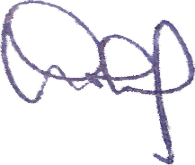   3